Муниципальное бюджетное дошкольное образовательное учреждениедетский сад общеразвивающего вида № 8 «Зоряночка»Педагогический проект «Путешествие по русским народным сказкам»Старшая группа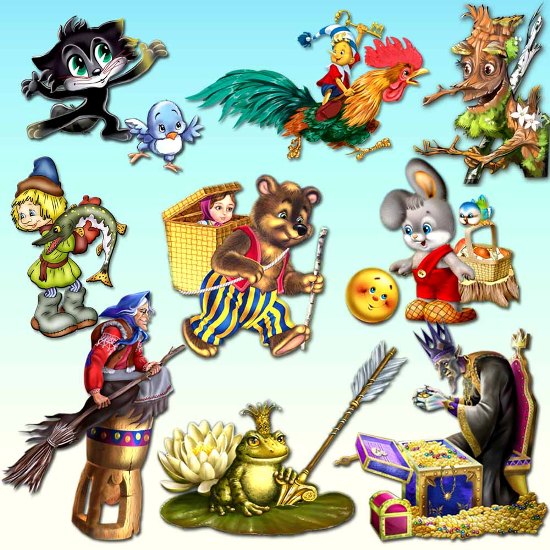 Воспитатель: Черевашенко Евгения ВасильевнаКатегория: 1 квалификационная категорияЕссентуки, 2017 г.Тип проекта: долгосрочный.Вид проекта: познавательно-творческий, игровой.Продолжительность: 9 месяцев.Участники проекта: дети старшей группы, родители, воспитатели.Актуальность темы: Много веков назад, когда ещё не было письменности, возникло устное народное творчество, выполняющее ту же роль, какую в дальнейшем выполняла литература. Для детей народ создал замечательные сказки, песенки, загадки, поговорки. Произведения народного творчества не утратили своего воздействия на ребенка и в наши дни. В устных произведениях нашли отражение глубокие нравственные идеи, мечты и убеждения народа. Просто и убедительно говорит сказка о победе добра над злом, правды над ложью, о торжестве справедливости. Положительный герой сказки всегда побеждает.Сказка близка ребёнку по мироощущению, ведь у него эмоционально-чувственное восприятие мира.Благодаря сказке ребёнок познаёт мир не только умом, но и сердцем. И не только познаёт, но и выражает собственное отношение к добру и злу. Даже дети старших групп верят в сказку, а значит, через неё легче обучать и воспитывать. Дошкольники учатся анализу и оценке поведения героев, развивают умение чувствовать и понимать другого, повышают самооценку, уверенность в себе, желание помочь, посочувствовать другому, а главное – развиваются всесторонне.Цель проекта: познакомить детей с русскими народными сказками, создать условия для духовно-нравственного развития ребёнка.Задачи:формировать у детей знания о русских народных сказках;воспитывать любовь к сказке, народному творчеству, художественному слову;научить детей оценивать поступки героев;развивать речь, активизировать словарный запас;развивать творчество, фантазию, воображение;способствовать развитию совместного творчества родителей и детей;вызвать заинтересованность родителей жизнью в ДОУ и желание в ней участвовать.Этапы реализации проекта:Подготовительный этап:изменить предметно-развивающую среду в группе в соответствии с программой;подобрать экспонаты для создания мини-музея сказки;организовать выставку поделок и рисунков «Лукошко сказок» силами педагогов, детей и их родителей;подобрать русские народные сказки и иллюстрации к ним;познакомить с жанровыми особенностями сказки;чтение русских народных сказок с последующим просмотром мультфильмов по ним;подобрать настольные игры по сказкам;подобрать раскраски по русским народным сказкам;узнать у детей и родителей, какие книги читают дома, есть ли в домашней библиотеке сказки.попросить родителей вместе с детьми принять участие в изготовлении поделок и рисунков для оформления выставки декоративно-прикладного искусства «Лукошко сказок», а также принять участие в акции «Подари книгу детскому саду с автографом».Основной этап:Работа с детьми:Познавательное развитие: презентации; беседы; разговор о правилах поведения с использованием сюжета сказок;  проведение опыта-эксперимента .Социально-коммуникативное развитие:просмотр мультфильмов по сказкам; инсценировка сказок;показ сказок в настольном театре теней; показ сказки с использованием пальчикового театра; озвучивание сказок-шумелок .Речевое развитие:чтение сказок и обсуждение их содержания;сравнение сказок ;сравнение содержания сказок прочитанных и просмотренных;сочинение сказок детьми и оформление их в книгу «Сказки группы «Светлячки»;придумывание другого конца сказкам пересказ сказок;рассказывание сказки по иллюстрациям;заучивание пословиц по сказке;подбор дидактических игр;проведение викторины по русским народным сказкам и викторины «Любимыйсказочный герой».Художественно-эстетическое развитие:конструирование;аппликация;коллективная работа;лепка;сюжетное рисование.Самостоятельная деятельность:разукрашивание раскрасок;составление сказки с помощью мнемотаблиц;лепка сказочных героев;конструирование фигур сказочных героев из геометрических фигур и счётных палочек.Физическое развитие:утренняя гимнастика;подвижные игры;пальчиковые игры;физкультурные минутки.Работа с родителями:участие родителей и детей в оформлении книги рисунков «Наши любимые сказки»;совместное участие родителей и детей в изготовлении поделок и рисунков для оформления выставки декоративно-прикладного искусства «Лукошко сказок»;участие родителей в пополнении кукольного театра группы;участие родителей в акции «Подари книгу с автографом».Заключительный этап:создание мини-музея «Сказки»;оформление рисунков детей и родителей в книгу «Наши любимые сказки»;изготовление книги «Сказки группы «Светлячки»» (сказки, написанные детьми);оформление выставки декоративно-прикладного искусства «Лукошко сказок» с использованием совместных работ детей и родителей, воспитанников группы и воспитателей;Вечер развлечений «Волшебный мир сказок».Планируемый результат:развитие интереса к русскому народному творчеству;развитие эмоциональной отзывчивости;развитие коммуникативной и познавательной активности, творческих способностей; совершенствование звукопроизношения и выразительности речи;укрепление гармоничных отношений между детьми и взрослыми;позитивное отношение ребёнка к окружающему миру, другим людям и самому себеУтверждаю:заведующий МБДОУдетского сада № 8 «Зоряночка»                           С.Ю. Месикова«       »                   20            г.План проектаПлан проектаПлан проектаОбразовательные областиВиды детской деятельностиПознавательное развитиеПрезентация: «История возникновения сказок»;«Русские народные сказки»;«Персонажи русских народных сказок – какие они».Встречи с работниками библиотеки.Трудовые поручения: «Наведём порядок в уголке книг»Познавательное развитиеБеседы«История возникновения сказок»;«Для чего нужны сказки?»;Почему сказка называется сказкой;Разные виды сказок; Сказки волшебные и сказки о животных; Сказки народные и сказки авторские;Чему учат все сказки; Разговор о правилах поведения с использованием сюжета сказок: «Крылатый, мохнатый да масляный»;  «Заяц - хвастун»;«Петушок и бобовое зёрнышко»;« Не плюй в колодец – пригодиться воды напиться».Познавательное развитиеЭксперимент«Тонет - не тонет» по сказке «Пузырь, соломинка и лапоть»;Волшебство «Летающие бабочки».Речевое развитиеЧтение сказок и обсуждение их содержания«Заюшкина избушка»;  «Хаврошечка»;«Царевна -лягушка»; «Сивка Бурка»;«Иван – царевич и серый волк»; «По щучьему веленья»;«Финист – ясный сокол»; «Теремок»;«Чудесное яблочко»;  «Соломенный бычок – смоляной бочок»,  и др.;Речевое развитиеСравнение сказок«Теремок»;«Рукавичка»;«Кувшин».Речевое развитиеСравнение содержания сказок прочитанных и просмотренных«Гуси-лебеди»;«Маша и медведь»; «Кот, петух и лиса»; «Пузырь, соломинка и лапоть».Речевое развитиеПересказ сказок«Колобок»; «Репка»; «Курочка Ряба»; «Маша и медведь»; «Заюшкина избушка»;Речевое развитиеДраматизация сказок«Волк и семеро козлят»Речевое развитиеРечевые игры«Из какой сказки этот предмет»;«Назови сказку»;«Угадай сказочного героя»; «Угадай сказку по песенке героя»;«Какие сказки перепутались»;«Из какой сказки  эти слова».Социально – коммуникативное развитиеПросмотр мультфильмов«Крылатый, мохнатый да масляный», «Заяц - хваста», «Пузырь, соломинка и лапоть», «Кот, петух и лиса»,«Василиса прекрасная», «Волшебное кольцо;Социально – коммуникативное развитиеИнсценировка сказок с использованием масок и театра-ширмы:«Колобок»,«Маша и медведь», «Три поросенка» Социально – коммуникативное развитиеПоказ сказок в настольном театре теней:«Репка»;«Заюшкина избушка»;«Волк и семеро козлят»;  «Царевна Несмеяна» с использованием пальчикового театра;Социально – коммуникативное развитиеОзвучивание сказок – шумелок:«Пых»;«Трусливый заяц»; «Три поросёнка»;Художественно – эстетическое развитиеКонструирование«Терема»;«Заюшкина избушка»; «Бычок - смоляной бочок» (из счётных палочек).Художественно – эстетическое развитиеАпликация«Избушка лубяная и ледяная»Художественно – эстетическое развитиеЛепка«Петушок – золотой гребешок» (с использованием природных материалов;«Два жадных медвежонка»;  «Пластилиновый театр на карандашах».Художественно – эстетическое развитиеРисование«Пузырь, соломинка и лапоть»; «Бычок – смоляной бочок»;«Кто-кто в рукавичке живёт»; «Мышь и воробей»;Художественно – эстетическое развитиеКоллективная работа«Лиса и журавль», «Колобок», «Кот петух и лиса».«Зимовье зверей»«Волшебный мир сказок»Художественно – эстетическое развитиеВыставка123Физическое развитиеПодвижные игры«Баба Яга» (хоровод, «Баба Яга»)«Поймай колобка»;«Гуси и серый волк»;«Мыльные пузыри»;«Раздувайся, пузырь»; «Кошки мышки»;«Лиса и зайцы».Физическое развитиеПальчиковые игры«Маленькие мышки»;«Дружба»;«Зимняя прогулка»; «Строим дом»;«Волк и белка» и др. Физическое развитиеФизкультминутки